Declarație de sănătate profilaxie oseltamivir/vaccinare antigripalăNume: …………..……
Inițiale: …………..……
Data nașterii: ……………………
m/f: …………..……
BSN (cod numeric personal olandez): …………..……
Adresa: …………..……Postul: …………..……
Sarcină/activități: …………..……
Când ați lucrat ultima dată la fermă? …………..……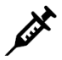 Ați făcut vaccinul antigripal în acest sezon? □ nu □ da	 Vaccinul + data: …………..……
Ați avut vreodată efecte secundare de la o vaccinare? □ nu □ da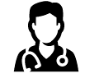 Sunteți alergic la ceva?	□ nu □ da □ ovalbumină □ medicamente: ………….. 
Aveți o boală cronică?	 □ nu □ da, care: 
Suferiți de insuficiență renală/boală de rinichi? □ nu □ da □ altele:………………………………
Sunteți sub tratamentul sau supravegherea unui medic? □ nu □ da, motivul:…………………………	
Medic:…………………………………………………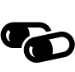 
Luați vreun medicament? □ nu □ da, care?............................. (inclusiv medicamente eliberate fără prescripție medicală)
Ați mai luat oseltamivir înainte? □ nu □ da
Data:………………………………..
Mai dețineți comprimate de oseltamivir? □ nu □ da, câte?Dacă este cazul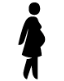 Sunteți însărcinată?	□ nu □ da	Durata:………………………………... □ nu știu   
Intenționați să rămâneți însărcinată în curând?	□ nu □ da	 Ultima menstruație:…………..
Alăptați? □ nu □ da	Aveți alte observații sau detalii?  □ nu □ da…………..……Subsemnatul(subsemnata) declar pe proprie răspundere că am completat în mod corect prezentul formular.Data: …………………….  Semnătură﻿: Semnătura angajatului GGD:................